A° 2022	N° 134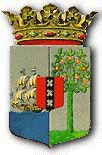 PUBLICATIEBLADMINISTERIЁLE REGELING MET ALGEMENE WERKING van de 23ste december 2022, ter uitvoering van artikel 9, zevende lid, van de Landsverordening minimumlonen____________DE MINISTER VAN SOCIALE ONTWIKKELING, ARBEID EN WELZIJN,	Overwegende:dat het in het kader van koopkrachtbehoud en armoedebestrijding het wenselijk is om het minimumuurloon te verhogen;Gelet op:artikel 9, zevende lid, van de Landsverordening minimumlonen;Heeft besloten:Artikel 1Met ingang van 1 januari 2023 treedt voor het bedrag van het minimumuurloon, bedoeld in artikel 9, eerste lid, tweede lid, onderdeel c, derde lid, onderdeel c, en vierde lid, onderdeel c, van de Landsverordening minimumlonen telkens in de plaats: NAf 10,70.Artikel 2Deze ministeriële regeling treedt in werking met ingang van 1 januari 2023.Willemstad, 23 december 2022De Minister van Sociale Ontwikkeling, Arbeid en Welzijn,R.D. LARMONIE-CECILIAUitgegeven de 23ste december 2022De Minister van Algemene Zaken,G.S. PISASToelichting behorende bij de Ministeriele regeling met algemene werking van de 23ste december 2022, ter uitvoering van artikel 9, zevende lid, van de Landsverordening minimumlonenI.1.	AlgemeenDeze ministeriële regeling met algemene werking vindt haar grondslag in artikel 9, zevende lid, van de Landsverordening minimumlonen. Artikel 9, zevende lid, van de Landsverordening minimumlonen bepaalt dat de Minister van Sociale Ontwikkeling, Arbeid en Welzijn (hierna: de Minister) voor een door de Minister te bepalen termijn, hogere of lagere dan de in het eerste tot en met vierde lid van dat artikel genoemde bedragen kan vaststellen,Deze ministeriële regeling met algemene werking ter uitvoering van artikel 9, zevende lid, van de Landsverordening minimumlonen strekt tot een verhoging van het huidige minimumuurloon van NAf 9,62 naar NAf 10,70 per 1 januari 2023.I.2.	De aanpassingen van het minimumuurloon t/m 2022Bij ministeriële regeling met algemene werking van 17 augustus 2016 (P.B. 2016, no. 46) werd het minimumuurloon per 1 januari 2017 verhoogd van NAf 8,20 naar NAf 9,00 en achtte het Ministerie van Sociale Ontwikkeling, Arbeid en Welzijn (hierna: SOAW) het wenselijk om voor de jaren ná 2017 het minimumuurloon als volgt te verhogen:Tabel 1De in tabel 1 vermelde gewenste minimumuurlonen voor de jaren 2018 tot en met 2020 werden echter niet doorgevoerd. Voor de jaren 2018 tot en met 2022 werden de volgende lagere minimumuurlonen vastgesteld (zie tabel 2):Tabel 2Het minimumuurloon op Curaçao werd voor het laatst verhoogd op 1 januari 2020 van          NAf 9,37 naar NAf 9,62 (= een verhoging van NAf 0,25 of 2.7%) bij ministeriële regeling met algemene werking van 27 december 2019 (P.B. 2019, no. 84). Deze verhoging is gebaseerd op het inflatiepercentage van september 2019 welke 2.6% bedroeg. Ondanks de verhoging van het minimumloon per 1 januari 2020 loopt het minimummaandloon nog steeds sterk achter bij het maandelijkse bestaansminimum voor één volwassene met twee kinderen.Een verhoging per 1 januari 2020 met méér dan NAf 0.25 achtte men destijds niet verantwoord vanwege de negatieve gevolgen welke een verhoging met meer dan NAf 0.25 met zich zou kunnen meebrengen zoals een versterking van de bestaande economische krimp, een stijging van de werkloosheid, een inflatoir effect en een toename van de armoede.I.3.	De aanpassing van het minimumuurloon in 2023De vraag is of het voornemen van de Minister om het minimumloon per 1 januari 2023 te verhogen wel verantwoord is.In het jaar 2020 vertoonde het reële Gross Domestic Product (GDP) oftewel het Bruto Binnenlands Product (BBP) van Curaçao een daling van maar liefst 18.4% vanwege de Covid-19 pandemie. Deze ontwikkeling heeft ertoe geleid dat per 1 januari 2021 het minimumuurloon niet werd verhoogd en op het niveau van NAf 9,62 per uur is gebleven.In het jaar 2021 vertoonde het reële BBP een groei van 4.2%. Ondanks deze toename van het BBP in 2021 en de conclusie van de Sociaal Economische Raad (hierna: SER) in zijn advies inzake het aanpassen minimumloon per 1 januari 2022, luidende dat vanuit mensenrechtelijke overwegingen een verhoging van het minimumloon wel op zijn plaats is, heeft het Ministerie van SOAW besloten het minimumloon voor het jaar 2022 niet te verhogen per 1 januari 2022. Het Ministerie van SOAW heeft zich bij deze beslissing laten leiden door de macro-economische impactanalyse van het Miniserie van Economische Ontwikkeling (MEO). Volgens deze impact analyse zal “Een indexering van het minimumloon voor het jaar 2022 zal naar verwachting een negatief macro-economisch effect hebben. De hogere loonvoet zal kunnen doorwerken in de consumptieprijzen, hetgeen kan resulteren in een afname van binnenlandse economische activiteiten. Het betekent mogelijkerwijs een handhaving van de koopkracht voor een kleine groep werkenden, maar heeft naar verwachting een negatief effect op een veel grotere groep in de samenleving.”Voor het jaar 2022 verwacht de Centrale Bank van Curaçao en Sint Maarten (hierna: CBCS) thans een reële stijging van het BBP met 5.5% voornamelijk als gevolg van de sterke groei van de toeristische activiteiten. Nu zowel in het jaar 2021 als in het jaar 2022 het BBP een stijging heeft vertoond respectievelijk een stijging zal vertonen, is een verhoging van het minimumloon per 1 januari 2023 economisch wel verantwoord.Volgens het Ministerie van Financiën kan het verhogen van het minimumloon twee tegengestelde effecten hebben op de economie. Aan de ene kant positief omdat verondersteld wordt dat lage inkomensgroepen hun looninkomsten volledig aanwenden voor consumptieve doeleinden, waardoor de economie wordt gestimuleerd. Aan de andere kant leidt een minimumloonstijging tot hogere loonkosten voor de particuliere werkgever waardoor het minder aantrekkelijk wordt om laagopgeleiden in dienst te nemen en mogelijk te blijven behouden. Dit heeft dan een negatief effect op de economie en de werkgelegenheid.Welk effect de overhand zal hebben hangt natuurlijk af van een aantal factoren: het aandeel van de werknemers met een minimumloon in het totaal aantal werknemers op Curaçao en de staat waarin de economie van Curaçao zich bevindt.Deze effecten zullen moeten meegenomen voor de beantwoording van de vraag of het verhogen van het minimumloom per 1 januari 2023 verantwoord is.Maar alvorens hierop in te gaan dient te worden bepaald of het minimumloon wel moet worden verhoogd en zo ja met hoeveel. I.4	De verhoging van het minimumloon in het kader van koopkrachtbehoudIn 2022 is de inflatie aanzienlijk toegenomen als gevolg van de sterk stijgende internationale prijzen van olie en andere grondstoffen, welke sinds februari 2022 onder meer worden veroorzaakt door verstoringen van de bevoorradingsketen en de aanhoudende oorlog in Ukraine. Volgens de CBCS zal de inflatie aanzienlijk hoger uitvallen dan verwacht. Deze hogere inflatie zal de koopkracht van de bestaande inkomens verlagen en bijgevolg de particuliere consumptie doen dalen. Voor het jaar 2022 heeft de CBCS het inflatiepercentage op 6.3% geprojecteerd. Het Centraal Bureau voor de Statistiek van Curaçao (CBS Curaçao) heeft voor de maand augustus 2022 de inflatie op basis het 12-maandsgemiddelde vastgesteld op 5.8%.Voor het behoud van de koopkracht van de laagst betaalden zal het minimumuurloon moeten worden aangepast aan het inflatiepercentage. Ingevolge artikel 13, eerste lid,  van de Landsverordening minimumlonen dient voor het bepalen van het minimumloon uitgegaan te worden van de door het CBS Curaçao vastgestelde prijsindexcijfers van de gezinsconsumptie (consumenten-prijsindexcijfer of CPI) voor de maand augustus van het lopende jaar, vergeleken met het cijfer voor de maand augustus van het voorafgaande jaar.Het gaat dus om de gemiddelde stijging van de kosten van levensonderhoud (=inflatie) berekend van de maand augustus in het ene jaar naar de maand augustus in het volgend jaar. Deze inflatie wordt berekend door het 12-maandsgemiddelde van de CPI in die maand te vergelijken met het 12-maandsgemiddelde CPI in dezelfde maand een jaar eerder. De inflatiepercentages vanaf 2019 t/m 2022 op basis van 12-maands gemiddelde voor de maanden augustus van de respectievelijke jaren bedragen als volgt:Tabel  3Op basis van de hierboven aangegeven inflatiepercentages zal het minimumloon per 1 januari 2023 ten opzichte van het minimumloon in 2020 (het laatste jaar dat een minimumloon-verhoging plaatsvond) met ruim 11% moeten stijgen en op afgerond NAf 10,70 vastgesteld moeten worden teneinde de koopkracht voor de laagstbetaalden te behouden. Immers, het prijsindexcijfer van de gezinsconsumptie (= de inflatie) is gedurende de drie jaren dat het minimumloon hetzelfde is gebleven, wel elk jaar toegenomen.Ingevolge artikel 13, eerste lid, van de Landsverordening minimumlonen zal de verhoging van het minimumloon per 1 januari 2023 slechtsgebaseerd mogen worden op het prijsindexcijfer van de gezinsconsumptie voor de maand augustus 2022, vergeleken met het cijfer voor de maand augustus van 2021. Bij de in deze regeling voorgestelde verhoging van het minimumloon per 1 januari 2023 wordt echter niet alleen rekening gehouden met de indexering, zoals bepaald in artikel 13, eerste lid, van de Landsverordening, maar wordt tevens het koopkrachtverlies gedurende de jaren dat het minimumloon niet is aangepast, in acht genomen. Bij een verhoging krachtens artikel 13, eerste lid, van de Landsverordening zou het minimumuurloon dan slechts met 5.8% kunnen stijgen van NAf 9,62 naar NAf 10,18 per 1 januari 2023.  Echter met de in deze regeling voorgestelde  verhoging wordt het koopkrachtverlies - mede naar aanleiding van gevolgen van COVID-19 voor de werknemers in de jaren 2020 en 2021 - zijnde de periode gedurende welke het minimumloon niet is verhoogd, niet gecompenseerd. In verband hiermee wordt het minimumuurloon verhoogd van NAf 9,62 naar NAf 10,70 op grond van artikel 9, zevende lid, van de Landsverordening minimumlonen. Op basis van dat artikel kan de Minister namelijk hogere bedragen vaststellen die niet alleen zijn gebaseerd op indexering van het minimumuurloon. Het minimumuurloon per 1 januari 2023 zal aldus ten opzichte van 2022 met 11.2% verhoogd moeten worden om de koopkracht van de werknemers te kunnen behouden en het minimummaandloon per 1 januari 2023 zal dan ten opzichte van 2022 met NAf 187,06 toenemen (zie tabel 4).Tabel 4I.5.	De verhoging van het minimumloon in het kader van armoedebestrijdingDe hierboven berekende verhoging van het minimumloon houdt gelijke tred met de inflatie. Als gevolg van de verhoging van het minimumuurloon met 11.2% naar NAf 10,70 per uur vallen de werkende huishoudens bestaande uit één volwassene met één kind niet meer onder het bestaansminimum. Voor deze groep is één van de doelstellingen van de Minister, te weten Sustainable Development Goal, SDG 1 (armoedebestrijding) bereikt (zie tabel 5).Tabel 5Voor de huishoudens bestaande uit één volwassene met twee kinderen is met bovenstaande verhoging van het minimumuurloon, de kloof tussen het minimumloon en het bestaansminimum nog niet gedicht. De verhoging van het minimumloon is er op gericht te garanderen dat iemand met het minimumloon een inkomen heeft in overeenstemming met het bestaansminimum. Met bovenstaande verhoging van het minimumloon is het bestaansminimum voor velen in onze maatschappij nog steeds niet bereikt.Volgens het CBS Curaçao bedraagt de objectieve armoedegrens (het bestaansminimum) voor Curaçao per 1 januari 2021 een bedrag van NAf 2.148,-- per maand voor een representatief huishouden van één volwassene met twee minderjarige kinderen. Een dergelijk huishouden komt ook, gezien met name het grote aantal ongehuwde moeders met kinderen, veelvuldig voor.Het bestaansminimum wordt elk jaar aangepast met het inflatiepercentage. Voor het jaar 2023 bedraagt het bestaansminimum per maand NAf 2.370 (zie onderstaande tabel 6). Tabel 6 Het verhogen van het minimumloon tot aan het bestaansminimum wordt gerechtvaardigd door het deel van de bevolking welke onder de objectieve armoedegrens leeft, ook te laten profiteren van de welvaart die de andere groepen van de bevolking wel ten deel valt.Het verhogen van de minimumlonen tot aan het bestaansminimum kan dan ook worden gezien als het terugdringen van de toegenomen inkomensongelijkheid welke kan worden toegeschreven aan het uitblijven van maatregelen in de voorgaande jaren om het minimumloon constant aan te passen aan de steeds naar boven opschuivende armoedegrens als gevolg waarvan het reële minimumloon een constante daling vertoont.Voor de bepaling van de aantallen werknemers die een inkomen verdienen tot aan het minimumloon, gaan wij uit van de volgende gegevens van het CBS Curaçao betreffende de Gross Monthly Income of Employed Population 2014-2019:Tabel 7Een verhoging van het minimum uurloon tot het bestaansminimum kan ertoe bijdragen dat de sociaaleconomische situatie van veel kinderen verbeteren, aangezien in 2022 ongeveer     46% van de werkende bevolking van een loon onder de armoedegrens leeft en een groot deel van deze werknemers tot de groep die een gezin onderhouden waartoe kinderen behoren.Tabel 8Uit tabel 8 blijkt dat in het geval de overheid overweegt om het minimumloon aan te passen aan het bestaansminimum (de armoedegrens) op Curaçao, dit betekent dat dan in het jaar 2023 het minimumuurloon aanzienlijk zal moeten worden verhoogd met NAf 4,06 tot een uurloon van NAf 13,68 voor de categorie van één volwassene met twee kinderen. Dat komt neer op een procentuele verhoging van het minimumloon met 42.2% voor 2023. Per maand betekent dat in het jaar 2023 een stijging van het minimummaandloon met NAf 703,82. I.6.	De doorwerking van een minimumloonverhoging op de andere lonen in het kader van een koopkrachtbehoudOp basis van de literatuur bestaat de verwachting dat een verhoging van het minimumloon ook gevolgen kan hebben voor de lonen daarboven. Een verhoging van het minimumloon zal de aangrenzende lonen laten stijgen. Dit noemen we “spillovereffecten” of “overloopeffecten”.Uit analyses blijkt dat wanneer het minimumloon verhoogd wordt met 10%, de verhoging in de eerste plaats een direct effect heeft op alle lonen tot aan het nieuwe minimumloon van 110% van het oude minimumloon. Op de tweede plaats komen de overloopeffecten die de lonen boven de 110% van het oude minimumloon doen stijgen. Uit deze analyses blijkt dat bij een minimumloonverhoging van 10%, doorwerking optreedt tot 40% boven het oude minimumloon, bestaande uit 10% directe effecten en 30% overloopeffecten. Na de minimumloonsverhoging zullen de werknemers met lonen tot 30% boven het oude minimumloon, ook tenminste de minimumloonsverhoging in guldens willen ontvangen om het loonverschil die deze lonen met het oude minimumloon hadden, enigszins te kunnen behouden. Uit de literatuur blijkt ook dat de overloopeffecten toenemen naarmate de minimumloonstijging toeneemt. Bij een minimumloonverhoging van 20% zal volgens de literatuur een doorwerking optreden tot 60% (= 20% directe werking + 40% overloopeffecten) boven het oude minimumloon.Een verklaring hiervoor is dat bij een grote verandering van het minimumloon, het deel van de werknemers dat als gevolg van de grote minimumloonverandering met hun uurloon onder het nieuwe minimumloon komen te staan, sterk toeneemt. Zij worden als het ware door de minimumloonverhoging geraakt en eisen dan ook dat hun loon met de verhoging van het minimumloon wordt aangepast.Daarnaast zullen de werknemers die vóór de invoering van de grote verandering van het minimumloon ruim boven het minimumloon verdienen en na de invoering de marge van hun loon met het minimumloon aanzienlijk zien verkleinen, de verkleining van deze marge enigszins willen beperken door op hun vakbonden druk uit te oefenen om ook hun lonen te verhogen.Uit de berekening hierboven blijkt dat op basis van de inflatiecijfers in de periode 2020/2022, het minimumloon, na drie jaren op hetzelfde niveau te zijn gebleven, met ruim 11% zal moeten stijgen teneinde de koopkracht voor de laagstbetaalden te behouden.Voor de berekening van de directe effecten en de overloopeffecten is het dan van belang te weten: (1) het aantal werknemers met twee kinderen met een loon beneden het minimumloon en (2) het aantal werknemers dat een loon verdient tot ongeveer 30% boven het minimumloon. Dit laatste in verband met de overloopeffecten.Op grond van de percentages in tabel 5 kan voor het meest recente jaar 2019 worden berekend dat ongeveer 31.6% van de beroepsbevolking in 2019 oftewel 19.449 werknemers een minimumloon ontvingen. En ten aanzien van het aantal werknemers dat een loon vanaf het minimumloon tot NAf 2.109,74 (NAf 1.622,18 + 30% zijnde de overloopeffecten) verdient, bedraagt dat aantal 12.5% van de beroepsbevolking oftewel 7.693.Indien voor de jaren 2020 tot en met 2022 hetzelfde percentage van 31.6% wordt aangehouden voor de directe effecten en hetzelfde percentage van 12.5% voor de indirecte effecten, dan bedragen de aantallen werknemers met een loon tot aan het minimumloon voor 2020, 2021, en 2022 respectievelijk 19.150, 18.837 en 18.518 en bedragen de aantallen werknemers met een loon vanaf het minimumloon tot 30% boven het minimumloon voor 2020, 2021 en 2022 respectievelijk 7.575, 7.452 en 7.325 (zie tabel 7).Tabel 9Een verhoging van de minimumlonen heeft effect op de winstmarges van de werkgevers als gevolg van de gestegen loonkosten voor de werkgevers.Voor de berekening van de loonkosten (de directe en overloopkosten) in 2023 als gevolg van de minimumloonsverhoging per 1 januari 2023 gaan wij uit van de in tabel 6 gegeven cijfers voor het jaar 2022.Bij een verhoging van het minimumuurloon per 1 januari 2023 met NAf 1,08 naar NAf 10,70 per uur zal het bruto minimummaandloon per werknemer met NAf 187,06 per maand stijgen.De totale loonkosten van een minimumloner in 2023 zullen voor de werkgever NAf 226,72 per maand bedragen (zie tabel 8).Tabel 10Jaarlijks zullen de kosten van één werknemer voor de werkgever als gevolg van de verhoging van het minimumuurloon in het kader van het koopkrachtbehoud met NAf 1,08, toenemen met een bedrag van 12 x NAf 226,72 = NAf 2.720,64.  Nemen we aan dat (a) het aantal werknemers met een minimumloon en (b) het aantal werknemers met een loon vanaf het minimumloon tot 30% boven het minimumloon, in het jaar haar 2023 hetzelfde bedragen als in 2022, dan zullen met de verhoging van het minimumuurloon per 1 januari 2023 met NAf 1,08, de totale loonkosten inclusief de premies in 2023 voor de werkgevers toenemen met NAf 70.309.500 (zie tabel 11).Tabel 11I.7.	De doorwerking van een minimumloonverhoging op de andere lonen in het kader van de armoedebestrijdingIn het kader van de armoedebestrijding zullen bij een verhoging van het minimumloon van 42.2%, de directe effecten 42.2% bedragen en zal er een doorwerking (overloopeffecten) optreden naar lonen van 100% tot aan 150% dan wel 160% van het oude minimumloon. Voor de berekening van de kosten van de indirecte effecten en de overloopeffecten in verband met de verhoging van het minimumloon naar het bestaansminimum per 1 januari 2023 gaan wij van het aantal van 18.518 werknemers met een loon tot aan het minimumloon (zie tabel 9).Een verhoging van het minimumloon in per 1 januari 2023 met 42.2% zal zijn overloopeffecten hebben op de lonen vanaf het minimumloon tot aan 155% van het minimumloon.Uitgaande van het minimummaandloon in 2022 van NAf 1.666,18 bedraagt 155% van het minimummaandloon een bedrag van NAf 2.582,58. Volgens de cijfers van het CBS Curaçao valt in de loonklasse NAf 1.666,18 – Naf 2.582,58 ongeveer 19.8% van de beroepsbevolking in 2022. Dat komt overeen met een aantal van 11.603 werknemers.Bij een verhoging per 1 januari 2023 van het minimummaandloon met NAf 703,82 naar het bestaansminimum zullen de loonkosten per maand voor de werknemers met NAf 20.668.095 toenemen (zie tabel 12).Tabel 12Jaarlijks zullen de kosten van één werknemer voor de werkgever als gevolg van de verhoging van het minimumuurloon met NAf 4,06 in het kader van de armoedebestrijding, toenemen met een bedrag van 12 x NAf 853,03 = NAf 10.236,36.  Nemen we aan dat (a) het aantal werknemers met een minimumloon en (b) het aantal werknemers met een loon vanaf het minimumloon tot 55.5% boven het minimumloon, in het jaar haar 2023 hetzelfde bedragen als in 2022, dan zullen met de verhoging van het minimumuurloon per 1 januari 2023 met NAf 4.06, de totale loonkosten inclusief de premies in 2023 voor de werkgevers toenemen met NAf  (zie tabel 13).Tabel 13Een toename in de loonkosten van NAf 308328.702 zal ongetwijfeld een prijsstijging en een afname van de bedrijvigheid met zich meebrengen ondanks de toename van de koopkracht bij een groot deel van de bevolking. Het verdient daarom aanbeveling om het minimumloon geleidelijk aan en gespreid over een aantal te laten toenemen tot aan minimaal het bestaansminimum. Daartoe kan de verhoging van het minimumloon per 1 januari 2023 met NAf 1,08 per uur een aanzet vormen.I.8.	Effect van verhoging minimumloon op de economieEen verhoging van het minimumuurloon en de daarmee gepaard gaande behoud van de koopkracht, zal er ook toe bijdragen dat de verwachte daling in de particuliere consumptie als gevolg van de hogere inflatie, wordt getemperd hetgeen een positieve invloed zal hebben op de ontwikkeling van het reële BBP.In haar Economic Bulletin van september 2022 schrijft de CBCS dat na herstel van 4.2% in 2021, het BBP van Curaçao met 5.5%  in 2022 en met 2.9% in 2023 zal groeien en de inflatie in 2022 tot 6.3% en in 2023 tot 4.2% zal stijgen.Volgens de CBCS wordt de verwachte groei van het BBP in 2022 gedreven door zowel de binnenlandse als de netto buitenlandse bestedingen. Vooral de particuliere bestedingen nemen in 2022 sterk toe door een verwachte toename van de private investeringen in onder andere het toerisme (stay-over tourism), transport en communicatie en de groot- en kleinhandel. En ook een mogelijke doorstart van de raffinaderij zal een gunstig effect hebben op de particuliere bestedingen.De CBCS stelt verder dat de groei in de particuliere consumptie welke samenhangt met een verwachte verbetering van de situatie op de arbeidsmarkt, kan worden gematigd door een verdere daling van de koopkracht als gevolg van de hoge inflatie.Een matiging van de groei van de particuliere consumptie, welke volgens de CBCS wordt veroorzaakt door een verdere daling van de koopkracht als gevolg van de hoge inflatie, zal in minder mate plaatsvinden in het geval de overheid de minimumlonen verhoogt op basis van het inflatiepercentage en de koopkracht van een groot deel van de bevolking daarmee in stand wordt gehouden.Het moge verder duidelijk zijn dat een verhoging van het minimumloon en de daaraan gekoppelde uitkeringen op hun beurt zullen leiden tot een nog grotere particuliere consumptie en hogere productie dan de voorspellingen van de CBCS. I.9.	Effect van verhoging minimumloon op de werkgelegenheidOp basis van de literatuur blijkt dat een verhoging van het minimumloon leidt tot een afname van de structurele werkgelegenheid. De structurele werkgelegenheid is de werkgelegenheid op de lange termijn, wanneer mensen hun gedrag volledig hebben aangepast aan het nieuwe beleid. Verhoging van het minimumloon leidt op de lange termijn tot 0,5% verlies aan structurele werkgelegenheid als de sociale uitkeringen (zoals de bijstand) meestijgen via de koppeling. De SER berekende in 2006 dat een stijging van het minimumloon van 18% zou resulteren in een daling van het BBP van 0,69%. Daarbij werd verder opgemerkt dat de negatieve impuls na twee jaar reeds zou zijn afgenomen tot 0.In casu gaat het om een minimumuurloon verhoging van 11.2% per 1 januari 2023 in het kader van het koopkrachtbehoud. Op basis van de SER-berekening zou deze verhogingen het BBP doen dalen met slechts ongeveer 0,4%. De verhoging van de minimumlonen met 11.2% zal nauwelijks effect hebben op de door de CBCS voorspelde stijgingen van het BBP van 5.5% en 2.7% voor respectievelijk 2022 en 2023. Ondergetekende komt tot die conclusie op grond van de volgende afweging.Aan de ene kant wordt door een verhoging van het minimumloon de concurrentiepositie voor werkgevers verslechterd. Door een verhoging van het minimumloon zullen de loonkosten voor werkgevers toenemen wat weer leidt tot een prijsverhogend effect voor hun producten. Dit kan weer leiden tot een verminderde vraag naar hun producten en tot ontslag van de werknemers wiens loon valt onder de verhoging van het minimumloon.Maar aan de andere kant is er sprake van een stijging van de werkgelegenheid (daling van de werkloosheid) door de verwachte toename van de private investeringen. Deze economische impuls heeft tot gevolg dat meer mensen een inkomen zullen genieten en tezamen met de verhoging van de minimumlonen en de daaraan gekoppelde uitkeringen, leiden deze ontwikkelingen tot een grotere particuliere consumptie en zorgen dus voor een hogere productie, waardoor bedrijven meer vraag hebben naar arbeid.Economische groei en arbeidsproductiviteit zijn factoren die meegenomen moeten worden in het besluitvormingsproces met het doel het wel of niet aanpassen van het minimumloon.De SER geeft in haar advies aan dat de arbeidsproductiviteit nogal erg laag is in de sectoren waar de werknemers met een minimumloon de grootst groep vormen te weten in de hotelsector, restaurantsector, bouw, groot- en kleihandel. In haar advies beoogt de SER aan te geven dat een minimumloonverhoging de arbeidsproductiviteit in deze sectoren nog meer zal verslechteren. Of deze laatste ontwikkeling zich zal voordoen bij een minimumloonverhoging is nog maar de vraag. Immers, door een verhoging van het minimumloon worden de ondernemers in deze sectoren geprikkeld en aangespoord om de arbeidsproductiviteit te verhogen omdat een verhoging van het minimumloon de productiekosten zal verhogen en deze ondernemers dan worden aangezet om de productie efficiënter aan te pakken en daarmee de arbeidsproductiviteit wordt verhoogd alsmede de concurrentiepositie wordt versterkt.Voor werkgevers is er na een verhoging van het minimumloon een prikkel om kapitaalintensiever te produceren, waardoor de gemiddelde arbeidsproductiviteit mogelijk toeneem.En kijken we naar de cijfers van het BBP dan kan worden geconstateerd dat de arbeidsproductiviteit sinds 2021 weer aanzienlijk is toegenomen. Mocht de verhoging van het minimumuurloon per 1 januari 2023 toch nog enige dempende werking hebben op de arbeidsproductiviteit, dan nog zijn de recente verhogingen van het BBP in staat om een eventuele daling van arbeidsproductiviteit op te vangen (zie tabel 14).Tabel 14I.10.	Effect van verhoging minimumloon op het prijsniveauEen verhoging van het minimumloon leidt tot een toename van de loonkosten voor werkgevers wat weer kan leiden tot een verhogend effect op de prijzen.Deze stijging van de prijzen zal op zijn beurt weer invloed kunnen hebben op de particuliere consumptie na de stijging van de minimumlonen. Hiervoor is reeds aangegeven dat de particuliere consumptie als gevolg van de stijging van de lonen zal toenemen. Maar deze consumptie zou geremd kunnen worden door de prijsstijgingen welke wordt veroorzaakt door de gestegen loonkosten van de werkgevers en de import van goederen uit het buitenland waarvan de prijzen zijn gestegen.De werkgevers kunnen de gestegen loonkosten afwentelen door de prijzen van hun producten te verhogen of door genoegen te nemen met een kleinere winstmarge. Door een verhoging van hun productprijzen zullen de ondernemers in een slechtere concurrentiepositie komen te verkeren ten opzichte van de producenten in het buitenland. Met een steeds meer opkomende onlinemarkt en internationale cargobezorgdiensten, zal een binnenlandse prijsstijging tot sluiting van binnenlandse bedrijven leiden en minder werkgelegenheid en minder particuliere bestedingen. Met deze ontwikkelingen in het vooruitzicht is het de verwachting dat de binnenlandse ondernemers bij een verhoging van de minimumlonen zullen kiezen voor een kleinere winstmarge dan voor het verhogen van hun prijzen om hun voortbestaan enigszins te kunnen veiligstellen.I.11. SamenvattingArtikel 9, zevende lid, van de Landverordening minimumlonen maakt een verhoging van het minimumloon mogelijk. Het doel van de voorgestelde verhoging is koopkrachtbehoud en armoedebestrijding, waarbij  een inkomen op het bestaansminimum moet worden gegarandeerd, met hierbij als uitgangspunt een huishouden bestaande uit één volwassene met twee kinderen bij een voltijds dienstverband op basis van een 40-urige werkweek, alsmede om de arbeidsparticipatie van niet-werkenden te bevorderen. Op grond van het bovenstaande is ondergetekende van mening dat een verhoging van het minimumuurloon met NAf 1,08 per 1 januari 2023 sociaal en economisch gezien, verantwoord is. Met deze verhoging wordt de daling van de koopkracht van de laagstbetaalden in onze maatschappij als gevolg van de gestegen inflatie, voorkomen. Sociaal en maatschappelijk gezien is de verhoging van het minimumuurloon nog steeds onvoldoende om een groot deel van de bevolking van Curaçao dat nog steeds in armoede leeft, een menswaardig bestaan, een behoorlijke levensstandaard en enige bestaanszekerheid te kunnen bieden. Maar gezien de hoge loonkosten voor de maatschappij welke een verhoging van het minimumuurloon naar het bestaansminimum met zich meebrengt wordt vooralsnog de minimumlonen slechts verhoogd met het inflatiepercentage ten einde de koopkracht van de laagst betaalden niet verder te laten verslechteren.In dit kader kan een verhoging van het minimumloon met NAf 1,08 per 1 januari 2023 zeker als prudent worden beschouwd zoals de president van de Centrale Bank van Curaçao en Sint Maarten dat onlangs als volgt heeft verwoord: “Under the current circumstances where Curaçao and Sint Maarten are recovering from a deep economic contraction with high unemployment, an increase of minimum wages to compensate the current surge in consumer prices should therefore be prudent given the challenging environment businesses and workers face”II.	Financiële paragraafIn het navolgende zullen de mogelijke financiële effecten van de voorgestelde verhoging van het minimumloon worden toegelicht.De verhoging van het minimumloon heeft directe en indirecte gevolgen voor de overheidsinkomsten. Zo kan als gevolg van de gestegen loonkosten het winstniveau van de bedrijven afnemen waardoor de opbrengst van winstbelasting zal afnemen. Een lastenverhoging van circa NAf 70.3 miljoen als gevolg van een minimumuurloonverhoging in het kader van het koopkrachtbehoud, zou op basis van het winstbelastingtarief van 22% tot een derving in de winstbelasting leiden van circa NAf 15.5 miljoen bedragen. Vermoedelijk zal de derving aan winstbelasting iets lager zijn als gevolg van het feit dat de werkgevers de lasten enigszins verlagen door personeel te ontslaan als gevolg van de stijging van het minimumloon. Maar zoals hiervoor gesteld zal dat minimaal zijn aangezien de werkgelegenheid nauwelijks zal dalen als gevolg van de minimumloonverhoging.Verder zijn vrijwel alle uitkeringen gekoppeld aan het minimumloon. Het grootste gedeelte van het budgettaire effect wordt veroorzaakt door toenemende uitgaven aan AOV/AWW en (in mindere mate) onderstand, die allebei gekoppeld zijn aan het minimumloon. Ook de kosten van arbeidsongeschiktheidsregelingen en OV nemen toe. Daarnaast stijgen door een minimumloonsverhoging de loonkosten voor de overheid en zorg.Behalve de stijging van de loonkosten voor de overheid en voor de onder de overheid vallende zorginstellingen zal een verhoging van het minimumloon ook extra uitgaven voor de overheid teweegbrengen als gevolg van de koppeling van de sociale uitkeringen aan de lonen. Daarentegen zal, zoals hierboven is aangetoond, de premieopbrengsten stijgen omdat over het hogere loon zowel de werkgever als de werknemer premies verschuldigd zijn. En ook zullen de indirecte belastingen stijgen als gevolg van de toegenomen bestedingen.Van de kosten van een minimumloonverhoging met koppeling van sociale uitkeringen stroomt ongeveer de helft terug de schatkist in. Belangrijke oorzaken hiervoor zijn de hogere belastingafdrachten die volgen uit hogere lonen en uitkeringen en de extra consumptie van mensen die hun loon of uitkering zien stijgen.III.	Advies Sociaal Economische RaadTer uitvoering van artikel 9, achtste lid, van de Landsverordening minimumlonen heeft ondergetekende advies gevraagd van de SER. Dit advies is uitgebracht op 15 november 2022 onder nummer 137/2022 SER.In navolging van het advies van de SER zijn in de onderhavige ministeriële regeling en toelichting (hierna: “de Regeling”) een aantal wijzigingen aangebracht.Zo is in de Regeling opgenomen om de minimumloonsverhoging per 1 januari 2023 in te laten gaan. Ook zijn de prijsindexcijfers van de gezinsconsumptie per 2022 aan de minimumloonverhoging ten grondslag gelegd en is de systematiek van het 12-maandsgemiddelde toegepast waarbij het consumentenprijsindexcijfer (CPI) van de maand augustus van de jaren 2020 tot en met 2022 voor de minimumloonsverhoging gebruikt wordt, zoals aanbevolen door de SER.Verder zijn de groeicijfers van het BBP en de inflatiecijfers aangepast aan de laatste publicaties van het CBS en de CBCS van deze cijfers.In de toelichting van de Regeling is niet als uitgangspunt genomen dat een verhoging van het minimumloon zonder meer zal leiden tot een hoger particuliere consumptie en hogere productie dan de voorspellingen van de CBCS. Dit in tegenstelling tot hetgeen de SER in haar advies naar voren brengt. In de toelichting van de Regeling is duidelijk gesteld dat de verwachte daling in de particuliere consumptie als gevolg van de hogere inflatie, wordt getemperd door een verhoging van het minimumloon hetgeen een positieve invloed zal hebben op de ontwikkeling van het reële BBP.In de Regeling is ervan uitgegaan dat de procentuele verhoging van het minimumloon eveneens op de uitkeringen (onderstand oftewel bijstand en AOV) van toepassing zullen zijn om de kloof tussen de minimumloners en de uitkeringsgerechtigden niet verder te verslechteren.De SER stelt verder dat de werkgevers en met name de werkgevers in de voedingsmiddelenbranche (denk aan de supermarkten) de stijging van de loonkosten als gevolg van de minimumloonverhoging, volledig op de consument zullen afwentelen. Dit is juist. Consumenten constateren heden ten dage aan den lijve dat deze supermarkten alle kostenstijgingen (gestegen inkoopprijzen, arbeidskosten, energiekosten, enzovoorts) in de prijzen doorrekenen. Het is dan ook de taak van het Ministerie van  Economische Ontwikkeling om regelmatig controle hierop uit te oefenen.In het SER-advies wordt vervolgens geconstateerd dat in de Regeling het bestaansminimum en het koopkrachtbehoud zwaar wegen en dat derhalve aan de sociale en economische gevolgen van de minimumloonverhoging minder aandacht is besteed. De SER stelt dat het ontbreken van voornoemde aandacht, blijk geeft van het feit dat ondergetekende niet, althans niet in afdoende mate, inziet dat de hoogte van het minimumloon als een belangrijk beleidsinstrument kan dienen in de strategie van duurzame en inclusieve economische en sociale ontwikkeling. De hoogte van het minimumloon en mogelijke aanpassingen van het minimumloonniveau beïnvloeden verschillende sociale en economische indicatoren, waaronder de werkgelegenheid, de inkomensverdeling en de concurrentiepositie, aldus het advies van de SER.In aansluiting hierop brengt ondergetekende naar voren dat in het kader van de oordeelsvorming over de gevolgen van het verhogen van het minimumloon voor de sociaaleconomische ontwikkeling van Curaçao, zeker een aantal indicatoren in beschouwing genomen had moeten worden. Echter recente gegevens over deze indicatoren zijn niet voorhanden zoals (a) het aantal minimumloners dat zich onder het bestaansminimum bevindt, (b) de onderverdeling van de minimumloners naar type huishoudens, (c) de onderverdeling naar primaire inkomen (minimumloon, AOV, onderstand) van de personen die zich onder het bestaansminimum bevinden en (d) de vergelijking van het minimumloon en het gemiddelde inkomen en het mediane inkomen. Verder is de SER van oordeel dat het besluit over verhoging van het minimumloon onderbouwd moet worden met een gedegen analyse op basis van actuele data over onder andere de onderverdeling van de minimumloners over de verschillende type huishoudens. En volgens de SER is de armoedegrens een huishoudinkomensgrens op basis van de gezinssituatie en geen individuele grens. De vraag is dan hoe de armoedegrens van één huishouden wordt bepaald welke uit bijvoorbeeld drie werkenden bestaat waarvan twee werkenden onder het minimumloon verdient en één werkende een loon boven het minimumloon.Zo is in de Regeling ondergetekende na extrapolaties van de beschikbare CBS-gegevens met een berekening gekomen ter vaststelling van het percentage van 46% van de werkenden welke onder de armoedegrens leeft. De SER stelt dat dit niet nader is onderbouwd. Dat klopt omdat nadere gegevens over de armoede nog steeds niet beschikbaar zijn. Nergens zijn gegevens beschikbaar waarin de huishoudens worden onderverdeeld naar samenstelling en vervolgens van deze huishoudens het juiste aantal personen is aangegeven dat onder de armoedegrens leeft. Zo zijn er verder geen gegevens beschikbaar van de aantallen personen binnen huishoudens bestaande uit 5 en meer personen die onder de armoedegrens leven.Voor wat betreft de arbeidsproductiviteit gedefinieerd als het BBP per gewerkte uur, welke definitie door de SER is aanbevolen, is in de Regeling van deze definitie uitgegaan. Het blijkt dat de laatste drie jaren de arbeidsproductiviteit is gestegen (zie tabel 14).Voor een verslechtering de concurrentiepositie van Curaçao als gevolg van een verhoging van het minimumloon hoeft men niet al te veel te vrezen. Met een minimumloon per 1 januari 2023 van NAf 10,70 (+US$ 5,94) ligt Curaçao nog onder de minimumlonen van Aruba, BES-eilanden, Britisch Virgin Island en Cayman Islands. En verder is Curaçao een uniek product binnen de toeristische sector en heeft het een aantrekkingskracht op de Europese toerist in tegenstelling tot de andere hiervoor genoemde eilanden die zich meer op de Amerikaanse toerist richten.De SER pleit voor actuele data ten aanzien van de mate van armoede onder de bevolking in het algemeen en werkenden in het bijzonder en ten aanzien van de inkomensverdeling en om op basis van deze actuele data de doelgroepen in kaart te brengen waar armoede en de grootste onevenredige inkomensverdeling heerst ten behoeve een mix van beleidsinstrumenten voor het te voeren armoedebeleid.De SER geeft verder ondergetekende in overweging om op korte termijn de ontbrekende data aan te vullen zodat duidelijkheid geschapen kan worden over de bijdrage van de voorgestelde verhoging van bet minimumloon aan armoedebestrijding en inkomensverdoling.Ondergetekende is het hiermee eens, maar het aanvullen en in kaart brengen van de benodigde data zal de nodige tijd in beslag nemen. En daar kan niet op gewacht worden. Waar het nu om gaat is dat meer dan de helft (58.8%) van de bevolking van Curaçao die onder het bestaansminimum leeft (dit zijn nu alle minimumloners), door de ongekende prijsstijgingen van de laatste tijd hun koopkracht aanzienlijk hebben zien dalen. Het is de taak van de overheid om deze grote groep de helpende de hand te bieden om op korte termijn door middel van een minimumloonverhoging hun koopkracht enigszins te behouden.En een verghoging van het minimumloon kan gezien de huidige economische omstandigheden zonder al te veel negatieve gevolgen worden uitgevoerd zoals ook uit het SER-advies blijkt.De SER verwijst in haar advies naar een notitie van de CBCS ter zake de macro-economische impact van het oorspronkelijke voorstel tot verhoging van het minimumloon. Volgens de CBCS in haar notitie zal een minimumloonverhoging van NAf 9,62 naar NAf 10,70 een opwaarts effect op de inflatie (0.4 procentpunt) hebben en zal deze een licht negatief effect hebben op de groei van het BBP (-0.2 procentpunt vergeleken met het basisscenario) in 2023. Voorts volgt uit de doorrekening dat de verhoging van het minimumloon een licht werkgelegenheidseffect heeft: het werkloosheidspercentage is 0.1 procentpunt hoger vergeleken met basisscenario.Zoals we hierboven hebben gezien vertoont het BBP vanaf 2021 een positieve groei. Wel ligt het BBP ondanks deze groei, nog onder het niveau van voor de COVID-pandemie (zie tabel 14). De SER spreekt dan ook de verwachting uit dat, gezien de geringe negatieve impact op de economische ontwikkeling, het lagere tekort op lopende rekening van de overheid, de verwachte positieve impact op armoedebestrijding, redelijkerwijs verwacht kan worden dat de indexering (de verhoging van het minimumloon) en daardoor de verbetering van de koopkracht, de verarming van minimumloonverdieners afremt.Ondergetekende onderkent de tekortkomingen zoals die door de SER in zijn advies naar voren zijn gebracht waaronder:-	het zorgdragen voor een effectief controle- en sanctiebeleid en voor voldoende adequaat opgeleide arbeidsinspecteurs;-	het indienen van wetsvoorstellen ter bescherming van werknemers tegen onderbetaling en ter verbetering van de handhaving van het arbeidsrecht;-	het zoeken naar mogelijkheden voor verlaging van de kosten van levensonderhoud;-	het verrichten van onderzoek naar de doorwerking van de verhoging van het minimumloon op de regelingen die een onderdeel vormen van de sociale zekerheid (o.a. onderstand, AOV);-	het inzetten van instrumenten voor gezinsbegeleiding bestaande uit o.a. budgettering en schuldhulpverlening;-	het laten verrichten van een historisch onderzoek naar de gevolgen van een minimumloonverhoging voor de economische ontwikkeling, arbeidsmarkt en inflatie.Ondergetekende zal zeker zo mogelijk de nodige inspanningen verrichten om deze tekortkomingen aan te pakken. Dit laat onverlet dat ondergetekende per 1 januari 2023 een minimumloonverhoging wenst door te voeren te willen uitvaardigen teneinde de armoede onder meer dan de helft van de bevolking enigszins te verlichten.Ondergetekende is dan ook verheugd te vernemen dat de SER heeft geoordeeld dat ondanks de in zijn advies gesignaleerde bezwaren, deze bezwaren volgens de SER in beginsel niet dermate zwaarwegend zijn dat een verhoging van het bruto wettelijk minimumuurloon met ingang van 1 januari 2023 dient te worden afgeraden en dat de SER de verrichte inspanning van ondergetekende ter bevordering van bestaanszekerheid van de bevolking via het minimumloon onderkent.IV.	Artikelsgewijze toelichtingArtikel 1 In artikel 1 is het bedrag van het minimumloon opgenomen met toepassing van de verhoging op basis van artikel 9, zevende lid, van de Landsverordening minimumlonen. Artikel 2In artikel 2 is de inwerkingtreding geregeld. Deze zal plaatsvinden op 1 januari 2023.                     De Minister van Sociale Ontwikkeling, Arbeid en Welzijn, R.D. LARMONIE-CECILIA1-1-20161-1-20171-1-20181-1-20191-1-2020Minimumuurloon in NAf8,209,009,8010,6011,41Verhoging minimum uurloon in NAf0,500,800,800,800,81% verhoging minimum uurloon0.6%9.7%8.9%8.2%7.6%Minimummaandloon bij 40-urige werkweek in NAf1.420,241.558,801.697,361.835,921.976,211-1-20181-1-20191-1-20201-1-20211-1-2022Minimumuurloon in NAf9,1759,379,629,629,62Verhoging minimum uurloon in NAf0,1750,1950,250,000,00% verhoging minimumuurloon1.9%2.1%2.7%0.0%0.0%Minimummaandloon bij 40-urige werkweek in NAf1.589,111.622,881.666,181.666,181.666,18Bestaansminimum voor 1 volwassene met 2 kinderen1.997,002.048,002.102,002.148,002.229,0020192020202120222023Inflatie %2.8%2.4%3.2%5.8%4.2%12-maandsgemiddelde CPI voor augustus99.1101.5104.7110.71-1-20191-1-20201-1-20211-1-20221-1-2023Minimumuurloon in NAf9,379,629,629,6210,70Verhoging minimum uurloon in NAf0,1950,250,000,001.10% verhoging minimum uurloon2.1%2.7%0.0%0.0%11.2%Verhoging minimum maandloon t.o.v. vorig jaar in NAf33,7743,300,000,00187,061-1-20191-1-20201-1-20211-1-20221-1-2023Minimummaandloon bij 40-urige werkweek in NAf )1.622,881.666,181.666,181.666,181.853,24Bestaansminimum voor 1 volwassene met 1 kind)1.664,001.708,001.746,001.812,00Bestaansminimum voor 1 volwassene met 2 kinderen)2.048,002.102,002.148,002.229,002020202120222023Bestaansminimum in NAf2.102,002.148,002.230,002.370,00Inflatie % per eind december2.2%3.8%6.3% 4.2% 201420152016201720182019Employed population59.29561.82365.11862.83461.01361.547Income NAf 0 - 5004.2%3.3%3.5%4.8%8.4%3.1%Income NAf 501 - 10008.4%7.7%8.7%7.7%3.8%11.1%Income NAf 1001 - 200027.1%25.7%31.7%29.1%30.0%27.9%Income NAf 2001 - 300016.2%14.4%19.3%18.9%17.8%18.0%Income NAf 3001 +35.5%32.3%28.5%26.8%25.2%22.8%Unknown/not reported8.6%16.6%8.3%12.7%14.9%17.1%1-1-20211-1-20221-1-2023Minimumuurloon in NAf9,629,6213,68Verhoging minimumuurloon in NAf4,06% verhoging minimumuurloon42.2%Minimummaandloon bij 40-urige werkweek in NAf1.666,181.666,182.370,00Verhoging minimummaandloon t.o.v. vorig jaar in NAf703,822019202020212022Totale bevolking Curaçao per 1 januari158.659156.223153.650151.066Werkzame beroepsbevolking61.54757.05059.61258.602Werkzame beroepsbevolking in % van totale bevolking38.79%38.79%38.79%38.79%Aantal werknemers met loon tot aan minimumloon19.44919.15018.83718.518Aantal werknemers met loon vanaf minimumloon tot 30% boven het minimumloon7.6937.5757.4527.325Stijging loonkosten in 2023 per maand na aanpassing minimumuurloon per 1 januari 2023in NAfStijging bruto minimumloon187,06Premie werkgever AOV: 9.0%16,84Premie werkgever AWW: 0.5%0,94Premie werkgever AVBZ: 0.5%0,94Premie werkgever BZV: 9.3%17,40Premie werkgever ZV/OV: 1.9%3,54Totaal226,72In NAfDirecte werking: 18.518 werknemers x NAf 2.720,6450.380.812Overloop effecten: 7.325 werknemers x NAf 2.720,6419.928.688Totaal70.309.500Stijging loonkosten in 2023 per maand na aanpassing minimumuurloon per 1 januari 2023 tot aan het bestaansminimumin NAfStijging bruto minimumloon703.82Premie werkgever AOV: 9.0%63,34Premie werkgever AWW: 0.5%3,52Premie werkgever AVBZ: 0.5%3,52Premie werkgever BZV: 9.3%65,46Premie werkgever ZV/OV: 1.9%13,37Totaal853,03In NAfDirecte werking: 18.518 werknemers x NAf 10.236,36189.556.914Overloop effecten: 11.603 werknemers x NAf 10.236,36118.771.788Totaal308.328.70220192020202120222023% toename van het BBP-3.4%-18.4%+4.2%+5.5%+2.9%BBP reëel in mln. NAf 4748.63873.04035.74257.74381.2Werkzame beroepsbevolking6154757050596125860258602Arbeidsproductiviteit = BBP per werknemer per gewerkte uur37,0932,6432,5534,9335,94% toename arbeidsproductiviteit-12%-2.7%+7.3%+2.9%